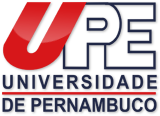 CRONOGRAMA DA DISCIPLINACurso: Licenciatura Plena em HistóriaDisciplina: História do Brasil IICarga Horária: 60h/a         Teórica:                 Prática:                           Semestre: 2013.2Professor: Tatiana Silva de LimaPetrolina, 11/08/2013._____________________Assinatura do Professor:_________________________Assinatura do Coordenador:PROGRAMA DA DISCIPLINAPROGRAMA DA DISCIPLINAPROGRAMA DA DISCIPLINAPROGRAMA DA DISCIPLINAPROGRAMA DA DISCIPLINAPROGRAMA DA DISCIPLINAPROGRAMA DA DISCIPLINACurso: Licenciatura Plena em HistóriaDisciplina: História do Brasil IICarga Horária: 60h/a        Teórica:                 Prática:                           Semestre: 2013.2Professora: Tatiana Silva de LimaCurso: Licenciatura Plena em HistóriaDisciplina: História do Brasil IICarga Horária: 60h/a        Teórica:                 Prática:                           Semestre: 2013.2Professora: Tatiana Silva de LimaCurso: Licenciatura Plena em HistóriaDisciplina: História do Brasil IICarga Horária: 60h/a        Teórica:                 Prática:                           Semestre: 2013.2Professora: Tatiana Silva de LimaCurso: Licenciatura Plena em HistóriaDisciplina: História do Brasil IICarga Horária: 60h/a        Teórica:                 Prática:                           Semestre: 2013.2Professora: Tatiana Silva de LimaCurso: Licenciatura Plena em HistóriaDisciplina: História do Brasil IICarga Horária: 60h/a        Teórica:                 Prática:                           Semestre: 2013.2Professora: Tatiana Silva de LimaCurso: Licenciatura Plena em HistóriaDisciplina: História do Brasil IICarga Horária: 60h/a        Teórica:                 Prática:                           Semestre: 2013.2Professora: Tatiana Silva de LimaCurso: Licenciatura Plena em HistóriaDisciplina: História do Brasil IICarga Horária: 60h/a        Teórica:                 Prática:                           Semestre: 2013.2Professora: Tatiana Silva de LimaRefletir a partir da produção historiográfica sobre a: Emancipação política do Brasil; Formação do Estado Imperial e a construção do ideal de nação; Sociedade e a cultura no Brasil oitocentista; As mudanças do final do século; os intelectuais e as idéias e as novas práticas sociais; A transição do trabalho escravo para o trabalho livre; O Abolicionismo: As reformas republicanas. Refletir a partir da produção historiográfica sobre a: Emancipação política do Brasil; Formação do Estado Imperial e a construção do ideal de nação; Sociedade e a cultura no Brasil oitocentista; As mudanças do final do século; os intelectuais e as idéias e as novas práticas sociais; A transição do trabalho escravo para o trabalho livre; O Abolicionismo: As reformas republicanas. Refletir a partir da produção historiográfica sobre a: Emancipação política do Brasil; Formação do Estado Imperial e a construção do ideal de nação; Sociedade e a cultura no Brasil oitocentista; As mudanças do final do século; os intelectuais e as idéias e as novas práticas sociais; A transição do trabalho escravo para o trabalho livre; O Abolicionismo: As reformas republicanas. Refletir a partir da produção historiográfica sobre a: Emancipação política do Brasil; Formação do Estado Imperial e a construção do ideal de nação; Sociedade e a cultura no Brasil oitocentista; As mudanças do final do século; os intelectuais e as idéias e as novas práticas sociais; A transição do trabalho escravo para o trabalho livre; O Abolicionismo: As reformas republicanas. Refletir a partir da produção historiográfica sobre a: Emancipação política do Brasil; Formação do Estado Imperial e a construção do ideal de nação; Sociedade e a cultura no Brasil oitocentista; As mudanças do final do século; os intelectuais e as idéias e as novas práticas sociais; A transição do trabalho escravo para o trabalho livre; O Abolicionismo: As reformas republicanas. Refletir a partir da produção historiográfica sobre a: Emancipação política do Brasil; Formação do Estado Imperial e a construção do ideal de nação; Sociedade e a cultura no Brasil oitocentista; As mudanças do final do século; os intelectuais e as idéias e as novas práticas sociais; A transição do trabalho escravo para o trabalho livre; O Abolicionismo: As reformas republicanas. Refletir a partir da produção historiográfica sobre a: Emancipação política do Brasil; Formação do Estado Imperial e a construção do ideal de nação; Sociedade e a cultura no Brasil oitocentista; As mudanças do final do século; os intelectuais e as idéias e as novas práticas sociais; A transição do trabalho escravo para o trabalho livre; O Abolicionismo: As reformas republicanas.  Geral:Problematizar a historiografia a respeito do século XIX no Brasil, focalizando o processo de construção do Estado Brasileiro Imperial e as configurações das relações de trabalho através da crise e da abolição da escravidão. Específicos:- Estudar as interpretações do processo de independência do Brasil.- Analisar a historiografia sobre a construção do Estado Brasileiro Imperial.- Compreender as representações do poder imperial.- Entender as mudanças e continuidades nas relações de trabalho no contexto da crise e da abolição da escravidão.- Interpretar a crise e a queda do regime monárquico. Geral:Problematizar a historiografia a respeito do século XIX no Brasil, focalizando o processo de construção do Estado Brasileiro Imperial e as configurações das relações de trabalho através da crise e da abolição da escravidão. Específicos:- Estudar as interpretações do processo de independência do Brasil.- Analisar a historiografia sobre a construção do Estado Brasileiro Imperial.- Compreender as representações do poder imperial.- Entender as mudanças e continuidades nas relações de trabalho no contexto da crise e da abolição da escravidão.- Interpretar a crise e a queda do regime monárquico. Geral:Problematizar a historiografia a respeito do século XIX no Brasil, focalizando o processo de construção do Estado Brasileiro Imperial e as configurações das relações de trabalho através da crise e da abolição da escravidão. Específicos:- Estudar as interpretações do processo de independência do Brasil.- Analisar a historiografia sobre a construção do Estado Brasileiro Imperial.- Compreender as representações do poder imperial.- Entender as mudanças e continuidades nas relações de trabalho no contexto da crise e da abolição da escravidão.- Interpretar a crise e a queda do regime monárquico. Geral:Problematizar a historiografia a respeito do século XIX no Brasil, focalizando o processo de construção do Estado Brasileiro Imperial e as configurações das relações de trabalho através da crise e da abolição da escravidão. Específicos:- Estudar as interpretações do processo de independência do Brasil.- Analisar a historiografia sobre a construção do Estado Brasileiro Imperial.- Compreender as representações do poder imperial.- Entender as mudanças e continuidades nas relações de trabalho no contexto da crise e da abolição da escravidão.- Interpretar a crise e a queda do regime monárquico. Geral:Problematizar a historiografia a respeito do século XIX no Brasil, focalizando o processo de construção do Estado Brasileiro Imperial e as configurações das relações de trabalho através da crise e da abolição da escravidão. Específicos:- Estudar as interpretações do processo de independência do Brasil.- Analisar a historiografia sobre a construção do Estado Brasileiro Imperial.- Compreender as representações do poder imperial.- Entender as mudanças e continuidades nas relações de trabalho no contexto da crise e da abolição da escravidão.- Interpretar a crise e a queda do regime monárquico. Geral:Problematizar a historiografia a respeito do século XIX no Brasil, focalizando o processo de construção do Estado Brasileiro Imperial e as configurações das relações de trabalho através da crise e da abolição da escravidão. Específicos:- Estudar as interpretações do processo de independência do Brasil.- Analisar a historiografia sobre a construção do Estado Brasileiro Imperial.- Compreender as representações do poder imperial.- Entender as mudanças e continuidades nas relações de trabalho no contexto da crise e da abolição da escravidão.- Interpretar a crise e a queda do regime monárquico. Geral:Problematizar a historiografia a respeito do século XIX no Brasil, focalizando o processo de construção do Estado Brasileiro Imperial e as configurações das relações de trabalho através da crise e da abolição da escravidão. Específicos:- Estudar as interpretações do processo de independência do Brasil.- Analisar a historiografia sobre a construção do Estado Brasileiro Imperial.- Compreender as representações do poder imperial.- Entender as mudanças e continuidades nas relações de trabalho no contexto da crise e da abolição da escravidão.- Interpretar a crise e a queda do regime monárquico.UnidadeCONTEUDOS PROGRAMÁTICOSTPPIIIIIIII001002003004005006001002003004005006Independência do Brasil: interpretaçõesO período regencial (1831-1840)Estado e Nação no Brasil ImperialO poder imperial e sua representaçõesEscravidão e liberdade no século XIXCrise e queda do regime monárquico080608061812PROCEDIMENTOS DIDÁTICOSPROCEDIMENTOS DIDÁTICOSPROCEDIMENTOS DIDÁTICOSPROCEDIMENTOS DIDÁTICOSPROCEDIMENTOS DIDÁTICOSPROCEDIMENTOS DIDÁTICOSPROCEDIMENTOS DIDÁTICOSAulas expositivas dialogadas, discussão de textos, interpretação de fontes históricas, apresentações orais dos estudantes, audição, assistência e interpretação de músicas e vídeos.Aulas expositivas dialogadas, discussão de textos, interpretação de fontes históricas, apresentações orais dos estudantes, audição, assistência e interpretação de músicas e vídeos.Aulas expositivas dialogadas, discussão de textos, interpretação de fontes históricas, apresentações orais dos estudantes, audição, assistência e interpretação de músicas e vídeos.Aulas expositivas dialogadas, discussão de textos, interpretação de fontes históricas, apresentações orais dos estudantes, audição, assistência e interpretação de músicas e vídeos.Aulas expositivas dialogadas, discussão de textos, interpretação de fontes históricas, apresentações orais dos estudantes, audição, assistência e interpretação de músicas e vídeos.Aulas expositivas dialogadas, discussão de textos, interpretação de fontes históricas, apresentações orais dos estudantes, audição, assistência e interpretação de músicas e vídeos.Aulas expositivas dialogadas, discussão de textos, interpretação de fontes históricas, apresentações orais dos estudantes, audição, assistência e interpretação de músicas e vídeos.AVALIAÇÃOAVALIAÇÃOAVALIAÇÃOAVALIAÇÃOAVALIAÇÃOAVALIAÇÃOAVALIAÇÃOTéorica: exercício escrito individual, discussões e apresentações orais, seminários.Prática: assiduidade, participação, pontualidade, pesquisas para apresentações orais.Téorica: exercício escrito individual, discussões e apresentações orais, seminários.Prática: assiduidade, participação, pontualidade, pesquisas para apresentações orais.Téorica: exercício escrito individual, discussões e apresentações orais, seminários.Prática: assiduidade, participação, pontualidade, pesquisas para apresentações orais.Téorica: exercício escrito individual, discussões e apresentações orais, seminários.Prática: assiduidade, participação, pontualidade, pesquisas para apresentações orais.Téorica: exercício escrito individual, discussões e apresentações orais, seminários.Prática: assiduidade, participação, pontualidade, pesquisas para apresentações orais.Téorica: exercício escrito individual, discussões e apresentações orais, seminários.Prática: assiduidade, participação, pontualidade, pesquisas para apresentações orais.Téorica: exercício escrito individual, discussões e apresentações orais, seminários.Prática: assiduidade, participação, pontualidade, pesquisas para apresentações orais.RECURSOS DIDÁTICOSRECURSOS DIDÁTICOSRECURSOS DIDÁTICOSRECURSOS DIDÁTICOSRECURSOS DIDÁTICOSRECURSOS DIDÁTICOSRECURSOS DIDÁTICOSBibliografia, quadro branco e piloto, data show, fontes históricas, filmes, músicas, TV, DVD, som.Bibliografia, quadro branco e piloto, data show, fontes históricas, filmes, músicas, TV, DVD, som.Bibliografia, quadro branco e piloto, data show, fontes históricas, filmes, músicas, TV, DVD, som.Bibliografia, quadro branco e piloto, data show, fontes históricas, filmes, músicas, TV, DVD, som.Bibliografia, quadro branco e piloto, data show, fontes históricas, filmes, músicas, TV, DVD, som.Bibliografia, quadro branco e piloto, data show, fontes históricas, filmes, músicas, TV, DVD, som.Bibliografia, quadro branco e piloto, data show, fontes históricas, filmes, músicas, TV, DVD, som.REFERÊNCIASREFERÊNCIASREFERÊNCIASREFERÊNCIASREFERÊNCIASREFERÊNCIASREFERÊNCIASAZEVEDO, Célia Maria Marinho de. Onda negra medo branco. O negro no imaginário das Elites no século XIX. Rio de Janeiro: Paz e Terra, 1987.BEIGUELMAN, Paula. Formação Política do Brasil. São Paulo: Ed. Pioneira, 1976. CARVALHO, José Murilo de. Os Bestializados. O Rio de Janeiro e a República que não foi. São Paulo: Companhia das Letras, 1987.CHALHOUB, Sidney. Visões da liberdade. Uma história das últimas décadas da escravidão na corte. São Paulo: Companhia das Letras: 1990.COSTA, Emilia Viotti da. Da Senzala à Colônia. São Paulo: Ed. Unesp, 1998.DIAS, Maria Odila L. da Silva. Quotidiano e poder em São Paulo no século XIX. São Paulo. Editora Brasiliense, 1995.FRANCO, Maria Silvia de Carvalho. Homens livres na ordem escravocrata. São Paulo: Kairós editora, 1983.NOVAIS, Fernando A. e MOTA, Carlos Guilherme. A Independência Política do Brasil. São Paulo: Editora Hucitec, 1996.PERARO, Maria Adenir. Bastardos do Império: Família e sociedade em Mato Grosso no século XIX. São Paulo: Contexto, 2001.SILVA, Eduardo. Dom Obá II D’África, príncipe do povo. Vida, tempo e pensamento de um homem livre de cor. São Paulo: Companhia das Letras, 1997.
AZEVEDO, Célia Maria Marinho de. Onda negra medo branco. O negro no imaginário das Elites no século XIX. Rio de Janeiro: Paz e Terra, 1987.BEIGUELMAN, Paula. Formação Política do Brasil. São Paulo: Ed. Pioneira, 1976. CARVALHO, José Murilo de. Os Bestializados. O Rio de Janeiro e a República que não foi. São Paulo: Companhia das Letras, 1987.CHALHOUB, Sidney. Visões da liberdade. Uma história das últimas décadas da escravidão na corte. São Paulo: Companhia das Letras: 1990.COSTA, Emilia Viotti da. Da Senzala à Colônia. São Paulo: Ed. Unesp, 1998.DIAS, Maria Odila L. da Silva. Quotidiano e poder em São Paulo no século XIX. São Paulo. Editora Brasiliense, 1995.FRANCO, Maria Silvia de Carvalho. Homens livres na ordem escravocrata. São Paulo: Kairós editora, 1983.NOVAIS, Fernando A. e MOTA, Carlos Guilherme. A Independência Política do Brasil. São Paulo: Editora Hucitec, 1996.PERARO, Maria Adenir. Bastardos do Império: Família e sociedade em Mato Grosso no século XIX. São Paulo: Contexto, 2001.SILVA, Eduardo. Dom Obá II D’África, príncipe do povo. Vida, tempo e pensamento de um homem livre de cor. São Paulo: Companhia das Letras, 1997.
AZEVEDO, Célia Maria Marinho de. Onda negra medo branco. O negro no imaginário das Elites no século XIX. Rio de Janeiro: Paz e Terra, 1987.BEIGUELMAN, Paula. Formação Política do Brasil. São Paulo: Ed. Pioneira, 1976. CARVALHO, José Murilo de. Os Bestializados. O Rio de Janeiro e a República que não foi. São Paulo: Companhia das Letras, 1987.CHALHOUB, Sidney. Visões da liberdade. Uma história das últimas décadas da escravidão na corte. São Paulo: Companhia das Letras: 1990.COSTA, Emilia Viotti da. Da Senzala à Colônia. São Paulo: Ed. Unesp, 1998.DIAS, Maria Odila L. da Silva. Quotidiano e poder em São Paulo no século XIX. São Paulo. Editora Brasiliense, 1995.FRANCO, Maria Silvia de Carvalho. Homens livres na ordem escravocrata. São Paulo: Kairós editora, 1983.NOVAIS, Fernando A. e MOTA, Carlos Guilherme. A Independência Política do Brasil. São Paulo: Editora Hucitec, 1996.PERARO, Maria Adenir. Bastardos do Império: Família e sociedade em Mato Grosso no século XIX. São Paulo: Contexto, 2001.SILVA, Eduardo. Dom Obá II D’África, príncipe do povo. Vida, tempo e pensamento de um homem livre de cor. São Paulo: Companhia das Letras, 1997.
AZEVEDO, Célia Maria Marinho de. Onda negra medo branco. O negro no imaginário das Elites no século XIX. Rio de Janeiro: Paz e Terra, 1987.BEIGUELMAN, Paula. Formação Política do Brasil. São Paulo: Ed. Pioneira, 1976. CARVALHO, José Murilo de. Os Bestializados. O Rio de Janeiro e a República que não foi. São Paulo: Companhia das Letras, 1987.CHALHOUB, Sidney. Visões da liberdade. Uma história das últimas décadas da escravidão na corte. São Paulo: Companhia das Letras: 1990.COSTA, Emilia Viotti da. Da Senzala à Colônia. São Paulo: Ed. Unesp, 1998.DIAS, Maria Odila L. da Silva. Quotidiano e poder em São Paulo no século XIX. São Paulo. Editora Brasiliense, 1995.FRANCO, Maria Silvia de Carvalho. Homens livres na ordem escravocrata. São Paulo: Kairós editora, 1983.NOVAIS, Fernando A. e MOTA, Carlos Guilherme. A Independência Política do Brasil. São Paulo: Editora Hucitec, 1996.PERARO, Maria Adenir. Bastardos do Império: Família e sociedade em Mato Grosso no século XIX. São Paulo: Contexto, 2001.SILVA, Eduardo. Dom Obá II D’África, príncipe do povo. Vida, tempo e pensamento de um homem livre de cor. São Paulo: Companhia das Letras, 1997.
AZEVEDO, Célia Maria Marinho de. Onda negra medo branco. O negro no imaginário das Elites no século XIX. Rio de Janeiro: Paz e Terra, 1987.BEIGUELMAN, Paula. Formação Política do Brasil. São Paulo: Ed. Pioneira, 1976. CARVALHO, José Murilo de. Os Bestializados. O Rio de Janeiro e a República que não foi. São Paulo: Companhia das Letras, 1987.CHALHOUB, Sidney. Visões da liberdade. Uma história das últimas décadas da escravidão na corte. São Paulo: Companhia das Letras: 1990.COSTA, Emilia Viotti da. Da Senzala à Colônia. São Paulo: Ed. Unesp, 1998.DIAS, Maria Odila L. da Silva. Quotidiano e poder em São Paulo no século XIX. São Paulo. Editora Brasiliense, 1995.FRANCO, Maria Silvia de Carvalho. Homens livres na ordem escravocrata. São Paulo: Kairós editora, 1983.NOVAIS, Fernando A. e MOTA, Carlos Guilherme. A Independência Política do Brasil. São Paulo: Editora Hucitec, 1996.PERARO, Maria Adenir. Bastardos do Império: Família e sociedade em Mato Grosso no século XIX. São Paulo: Contexto, 2001.SILVA, Eduardo. Dom Obá II D’África, príncipe do povo. Vida, tempo e pensamento de um homem livre de cor. São Paulo: Companhia das Letras, 1997.
AZEVEDO, Célia Maria Marinho de. Onda negra medo branco. O negro no imaginário das Elites no século XIX. Rio de Janeiro: Paz e Terra, 1987.BEIGUELMAN, Paula. Formação Política do Brasil. São Paulo: Ed. Pioneira, 1976. CARVALHO, José Murilo de. Os Bestializados. O Rio de Janeiro e a República que não foi. São Paulo: Companhia das Letras, 1987.CHALHOUB, Sidney. Visões da liberdade. Uma história das últimas décadas da escravidão na corte. São Paulo: Companhia das Letras: 1990.COSTA, Emilia Viotti da. Da Senzala à Colônia. São Paulo: Ed. Unesp, 1998.DIAS, Maria Odila L. da Silva. Quotidiano e poder em São Paulo no século XIX. São Paulo. Editora Brasiliense, 1995.FRANCO, Maria Silvia de Carvalho. Homens livres na ordem escravocrata. São Paulo: Kairós editora, 1983.NOVAIS, Fernando A. e MOTA, Carlos Guilherme. A Independência Política do Brasil. São Paulo: Editora Hucitec, 1996.PERARO, Maria Adenir. Bastardos do Império: Família e sociedade em Mato Grosso no século XIX. São Paulo: Contexto, 2001.SILVA, Eduardo. Dom Obá II D’África, príncipe do povo. Vida, tempo e pensamento de um homem livre de cor. São Paulo: Companhia das Letras, 1997.
AZEVEDO, Célia Maria Marinho de. Onda negra medo branco. O negro no imaginário das Elites no século XIX. Rio de Janeiro: Paz e Terra, 1987.BEIGUELMAN, Paula. Formação Política do Brasil. São Paulo: Ed. Pioneira, 1976. CARVALHO, José Murilo de. Os Bestializados. O Rio de Janeiro e a República que não foi. São Paulo: Companhia das Letras, 1987.CHALHOUB, Sidney. Visões da liberdade. Uma história das últimas décadas da escravidão na corte. São Paulo: Companhia das Letras: 1990.COSTA, Emilia Viotti da. Da Senzala à Colônia. São Paulo: Ed. Unesp, 1998.DIAS, Maria Odila L. da Silva. Quotidiano e poder em São Paulo no século XIX. São Paulo. Editora Brasiliense, 1995.FRANCO, Maria Silvia de Carvalho. Homens livres na ordem escravocrata. São Paulo: Kairós editora, 1983.NOVAIS, Fernando A. e MOTA, Carlos Guilherme. A Independência Política do Brasil. São Paulo: Editora Hucitec, 1996.PERARO, Maria Adenir. Bastardos do Império: Família e sociedade em Mato Grosso no século XIX. São Paulo: Contexto, 2001.SILVA, Eduardo. Dom Obá II D’África, príncipe do povo. Vida, tempo e pensamento de um homem livre de cor. São Paulo: Companhia das Letras, 1997.
ALENCASTRO, Luis Felipe de (Org.). História da vida privada no Brasil. Império: a corte e a modernidade nacional. Vol. 2. São Paulo: Companhia das Letras, 1997.CARVALHO, José Murilo de. A construção da ordem. A Elite política imperial. Rio de Janeiro: Civilização Brasileira, 2004.CARVALHO, Marcus J. M. de. Liberdade: rotinas e rupturas do escravismo no Recife, 1822-1850. Recife: Ed. Universitária da UFPE, 2010.CHALHOUB, Sidney. Cidade Febril. Cortiços e epidemias na Corte Imperial. São Paulo: Companhia das Letras, 1996.COSTA, Emilia Viotti da. Da Monarquia à República. Momentos decisivos. São Paulo: Brasiliense,1987.   DIAS, Maria Odila L. da Silva. A interiorização da Metrópole e outros assuntos. São Paulo: ENGEL, Magali. Meretrizes e Doutores: Saber médico e prostituição no Rio de Janeiro (1840-1890). São Paulo: Brasiliense, 2004.MATTOS, Ilmar Rohloff de. O Tempo Saquarema. A formação do Estado Imperial. Rio de Janeiro: Access, 1994.ALENCASTRO, Luis Felipe de (Org.). História da vida privada no Brasil. Império: a corte e a modernidade nacional. Vol. 2. São Paulo: Companhia das Letras, 1997.CARVALHO, José Murilo de. A construção da ordem. A Elite política imperial. Rio de Janeiro: Civilização Brasileira, 2004.CARVALHO, Marcus J. M. de. Liberdade: rotinas e rupturas do escravismo no Recife, 1822-1850. Recife: Ed. Universitária da UFPE, 2010.CHALHOUB, Sidney. Cidade Febril. Cortiços e epidemias na Corte Imperial. São Paulo: Companhia das Letras, 1996.COSTA, Emilia Viotti da. Da Monarquia à República. Momentos decisivos. São Paulo: Brasiliense,1987.   DIAS, Maria Odila L. da Silva. A interiorização da Metrópole e outros assuntos. São Paulo: ENGEL, Magali. Meretrizes e Doutores: Saber médico e prostituição no Rio de Janeiro (1840-1890). São Paulo: Brasiliense, 2004.MATTOS, Ilmar Rohloff de. O Tempo Saquarema. A formação do Estado Imperial. Rio de Janeiro: Access, 1994.ALENCASTRO, Luis Felipe de (Org.). História da vida privada no Brasil. Império: a corte e a modernidade nacional. Vol. 2. São Paulo: Companhia das Letras, 1997.CARVALHO, José Murilo de. A construção da ordem. A Elite política imperial. Rio de Janeiro: Civilização Brasileira, 2004.CARVALHO, Marcus J. M. de. Liberdade: rotinas e rupturas do escravismo no Recife, 1822-1850. Recife: Ed. Universitária da UFPE, 2010.CHALHOUB, Sidney. Cidade Febril. Cortiços e epidemias na Corte Imperial. São Paulo: Companhia das Letras, 1996.COSTA, Emilia Viotti da. Da Monarquia à República. Momentos decisivos. São Paulo: Brasiliense,1987.   DIAS, Maria Odila L. da Silva. A interiorização da Metrópole e outros assuntos. São Paulo: ENGEL, Magali. Meretrizes e Doutores: Saber médico e prostituição no Rio de Janeiro (1840-1890). São Paulo: Brasiliense, 2004.MATTOS, Ilmar Rohloff de. O Tempo Saquarema. A formação do Estado Imperial. Rio de Janeiro: Access, 1994.ALENCASTRO, Luis Felipe de (Org.). História da vida privada no Brasil. Império: a corte e a modernidade nacional. Vol. 2. São Paulo: Companhia das Letras, 1997.CARVALHO, José Murilo de. A construção da ordem. A Elite política imperial. Rio de Janeiro: Civilização Brasileira, 2004.CARVALHO, Marcus J. M. de. Liberdade: rotinas e rupturas do escravismo no Recife, 1822-1850. Recife: Ed. Universitária da UFPE, 2010.CHALHOUB, Sidney. Cidade Febril. Cortiços e epidemias na Corte Imperial. São Paulo: Companhia das Letras, 1996.COSTA, Emilia Viotti da. Da Monarquia à República. Momentos decisivos. São Paulo: Brasiliense,1987.   DIAS, Maria Odila L. da Silva. A interiorização da Metrópole e outros assuntos. São Paulo: ENGEL, Magali. Meretrizes e Doutores: Saber médico e prostituição no Rio de Janeiro (1840-1890). São Paulo: Brasiliense, 2004.MATTOS, Ilmar Rohloff de. O Tempo Saquarema. A formação do Estado Imperial. Rio de Janeiro: Access, 1994.ALENCASTRO, Luis Felipe de (Org.). História da vida privada no Brasil. Império: a corte e a modernidade nacional. Vol. 2. São Paulo: Companhia das Letras, 1997.CARVALHO, José Murilo de. A construção da ordem. A Elite política imperial. Rio de Janeiro: Civilização Brasileira, 2004.CARVALHO, Marcus J. M. de. Liberdade: rotinas e rupturas do escravismo no Recife, 1822-1850. Recife: Ed. Universitária da UFPE, 2010.CHALHOUB, Sidney. Cidade Febril. Cortiços e epidemias na Corte Imperial. São Paulo: Companhia das Letras, 1996.COSTA, Emilia Viotti da. Da Monarquia à República. Momentos decisivos. São Paulo: Brasiliense,1987.   DIAS, Maria Odila L. da Silva. A interiorização da Metrópole e outros assuntos. São Paulo: ENGEL, Magali. Meretrizes e Doutores: Saber médico e prostituição no Rio de Janeiro (1840-1890). São Paulo: Brasiliense, 2004.MATTOS, Ilmar Rohloff de. O Tempo Saquarema. A formação do Estado Imperial. Rio de Janeiro: Access, 1994.ALENCASTRO, Luis Felipe de (Org.). História da vida privada no Brasil. Império: a corte e a modernidade nacional. Vol. 2. São Paulo: Companhia das Letras, 1997.CARVALHO, José Murilo de. A construção da ordem. A Elite política imperial. Rio de Janeiro: Civilização Brasileira, 2004.CARVALHO, Marcus J. M. de. Liberdade: rotinas e rupturas do escravismo no Recife, 1822-1850. Recife: Ed. Universitária da UFPE, 2010.CHALHOUB, Sidney. Cidade Febril. Cortiços e epidemias na Corte Imperial. São Paulo: Companhia das Letras, 1996.COSTA, Emilia Viotti da. Da Monarquia à República. Momentos decisivos. São Paulo: Brasiliense,1987.   DIAS, Maria Odila L. da Silva. A interiorização da Metrópole e outros assuntos. São Paulo: ENGEL, Magali. Meretrizes e Doutores: Saber médico e prostituição no Rio de Janeiro (1840-1890). São Paulo: Brasiliense, 2004.MATTOS, Ilmar Rohloff de. O Tempo Saquarema. A formação do Estado Imperial. Rio de Janeiro: Access, 1994.ALENCASTRO, Luis Felipe de (Org.). História da vida privada no Brasil. Império: a corte e a modernidade nacional. Vol. 2. São Paulo: Companhia das Letras, 1997.CARVALHO, José Murilo de. A construção da ordem. A Elite política imperial. Rio de Janeiro: Civilização Brasileira, 2004.CARVALHO, Marcus J. M. de. Liberdade: rotinas e rupturas do escravismo no Recife, 1822-1850. Recife: Ed. Universitária da UFPE, 2010.CHALHOUB, Sidney. Cidade Febril. Cortiços e epidemias na Corte Imperial. São Paulo: Companhia das Letras, 1996.COSTA, Emilia Viotti da. Da Monarquia à República. Momentos decisivos. São Paulo: Brasiliense,1987.   DIAS, Maria Odila L. da Silva. A interiorização da Metrópole e outros assuntos. São Paulo: ENGEL, Magali. Meretrizes e Doutores: Saber médico e prostituição no Rio de Janeiro (1840-1890). São Paulo: Brasiliense, 2004.MATTOS, Ilmar Rohloff de. O Tempo Saquarema. A formação do Estado Imperial. Rio de Janeiro: Access, 1994.Quant.AulasDia/MêsCONTEÚDOSMetod. T / PProf.01 e 0213-08Apresentação da disciplinaAula expositiva dialogada (data show, quadro e piloto)03 e 0420-08Independência do Brasil: interpretaçõesDiscussão de texto (quadro e piloto)05 e 0622-08Independência do Brasil: interpretaçõesDiscussão de texto (data show)07 e 0827-08Independência do Brasil: interpretaçõesMaria Odila Dias, A interiorização da metrópoleFilipe e JohnDiscussão de texto pelos estudantes (avaliação)09 e 1029-08O período regencial (1831 - 1840)Aula expositiva dialogada (data show, TV, DVD)11 e 1203-09O período regencial (1831 - 1840)Discussão de texto pelos estudantes (avaliação)13 e 1405-09O período regencial (1831 - 1840)Assistência e interpretação de filme (data show)15 e 1610-09Estado e Nação no Brasil ImperialDiscussão de texto (quadro e piloto)17 e 1812-09Estado e Nação no Brasil ImperialAula expositiva dialogada (data show)19 e 2017-09Estado e Nação no Brasil ImperialJosé Murilo de Carvalho, A construção da ordemDiscussão de texto pelos estudantes (avaliação)21 e 2219-09Estado e Nação no Brasil ImperialIlmar Mattos, o Tempo SaquaremaSocorro e JefersonDiscussão de texto pelos estudantes (avaliação)23 e 2424-09O poder imperial e suas representaçõesAula expositiva dialogada (data show)25 e 2626-09O poder imperial e suas representaçõesLilia Schwarcz, As barbas do imperadorTaianeDiscussão de texto pelos estudantes (avaliação)27, 28, 29 e 3001-10Exercício individual e escrito31 e 3203-10Entrega de resultados33 e 3408-10Planejamento da II unidadeAula expositiva dialogada (data show)35 e 3610-10Avaliação de II Chamada37 e 3815-10Escravidão e liberdade no século XIXDiscussão de texto (quadro e piloto)39 e 4017-10Escravidão e liberdade no século XIXAula expositiva dialogada (data show)41 e 4222-10Escravidão e liberdade no século XIXAula expositiva dialogada (data show)43 e 4424-10Escravidão e liberdade no século XIXAssistência e discussão de vídeo (data show e som)45 e 4629-10Escravidão e liberdade no século XIXDiscussão de texto (quadro e piloto)47 e 4831-10Escravidão e liberdade no século XIXAula expositiva dialogada (data show)49 e 5005-11Escravidão e liberdade no século XIXAssistência e discussão de vídeo (data show e som)51 e 5207-11Crise e queda do regime monárquicoAula expositiva dialogada (data show)53 e 5412-11Crise e queda do regime monárquicoSeminário55 e 5614-11Crise e queda do regime monárquicoSeminário57 e 5819-11Crise e queda do regime monárquicoSeminário59 e 6021-11Crise e queda do regime monárquicoSeminário03-12Final